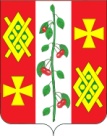 АдминистрациЯ КРАСНОСЕЛЬСКОГО СЕЛЬСКОГОПОСЕЛЕНИЯ ДИНСКОГО РАЙОНАПОСТАНОВЛЕНИЕот 12.08.2016 года                                                                                      № 208село КрасносельскоеО внесении изменений в постановление администрации Красносельского сельского поселения Динского района от 17.06.2016 № 145 «О порядке предоставления организациям коммунального комплекса субсидии на возмещение затрат по реконструкции, модернизации, капитальному ремонту систем теплоснабжения, для подготовки к осенне-зимнему периоду»В соответствии с Федеральным законом от 06.10.2003 года № 131-ФЗ «Об общих принципах организации местного самоуправления в Российской Федерации», со статьей 78 Бюджетного кодекса Российской Федерации, Уставом Красносельского сельского поселения Динского района, на основании протеста Прокуратуры Динского района от 01.08.2016 № 7-02-2016 на постановление администрации Красносельского сельского поселения Динского района от 17.06.2016 № 145 «О порядке предоставления организациям коммунального комплекса субсидии на возмещение затрат по реконструкции, модернизации, капитальному ремонту систем теплоснабжения, для подготовки к осенне-зимнему периоду» постановляю:1. Внести в Порядок предоставления организациям коммунального комплекса субсидии на возмещение затрат по реконструкции, модернизации, капитальному ремонту систем теплоснабжения, для подготовки к осенне-зимнему периоду, утвержденный постановлением администрации Красносельского сельского поселения Динского района от 17.06.2016 № 145 «О порядке предоставления организациям коммунального комплекса субсидии на возмещение затрат по реконструкции, модернизации, капитальному ремонту систем теплоснабжения, для подготовки к осенне-зимнему периоду» следующие изменения:1.1. пункт 3.1. раздела 3 дополнить абзацем следующего содержания: «Приобретение за счет полученных средств иностранной валюты, за исключением операций, осуществляемых в соответствии с валютным законодательством Российской Федерации при закупке (поставке) высокотехнологичного импортного оборудования, сырья и комплектующих изделий, а также связанных с достижением целей предоставления этих средств иных операций, запрещено.»1.2. раздел 4 изложить в следующей редакции:«Раздел 4. Контроль за использованием субсидии. Порядок возврата субсидииАдминистрация Красносельского сельского поселения Динского района проводит проверку соблюдения условий, целей и порядка предоставления субсидии организациями коммунального комплекса на проведение реконструкции, модернизации, капитального ремонта систем теплоснабжения, находящихся у них на праве аренды, хозяйственного ведения, безвозмездного пользования для подготовки к осенне-зимнему периоду.Субсидия подлежит возврату в бюджет Красносельского сельскогопоселения Динского района в случаях:нецелевого использования субсидии;нарушения порядка, целей и условий предоставления субсидии;наличия в документах недостоверной информации.Отсутствие фактов нецелевого использования субсидий, предоставленных на полную или частичную оплату предстоящих расходов, контролируется Администрацией по отчету заявителей об использовании субсидий, форма которого определена Порядком в Приложении № 1. Отчет об использовании субсидий на возмещение затрат по реконструкции, модернизации, капитальному ремонту систем теплоснабжения, для подготовки к осенне-зимнему периоду предоставляется в Администрацию после завершения работ по реконструкции, модернизации, капитальному ремонту систем теплоснабжения, но не позднее 01 ноября отчетного финансового года.  Руководитель организации, подавшей заявление на получение субсидии, несет персональную ответственность за целевое использование субсидии и формирование стоимости контракта (договора), на исполнение которого запрашивается субсидия.В течение пяти рабочих дней с момента выявления нецелевого использования субсидии получателю субсидии направляется требование о возврате субсидии в бюджет Красносельского сельского поселения Динского района.Возврат денежных средств осуществляется получателем субсидии в течение десяти банковских дней с момента доведения до сведения получателя субсидии требования о возврате субсидии с учетом пени.В случае невозврата денежных средств взыскание производится в судебном порядке в соответствии с законодательством Российской ФедерацииКонтроль за надлежащим выполнением условий заключенного договора о предоставлении субсидии и за использованием субсидии по целевому назначению осуществляет администрация Красносельского сельского поселения Динского района.Неиспользованная часть субсидии, перечисленная организации коммунального комплекса, подлежит возврату в бюджет Красносельского сельского поселения Динского района. При этом возврат субсидии должен быть произведен организацией коммунального комплекса в бюджет Красносельского сельского поселения Динского района до 31 декабря отчетного финансового года.»2. Общему отделу администрации Красносельского сельского поселения Динского района разместить настоящее постановление на официальном сайте администрации Красносельского сельского поселения Динского района.3. Контроль за выполнением настоящего постановления оставляю за собой.4. Настоящее постановление вступает в силу со дня его официального опубликования.Глава Красносельского сельского поселения	                                                                            М.В. Кныш